Notes:This is technically not a bulleted list.Be sure to go into Design Mode to edit the ‘template’ and understand better how the Repeating Section Content Control works
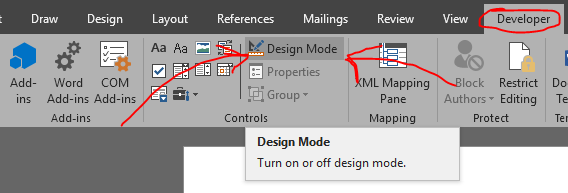 Right-click on ‘list items’ for more options:
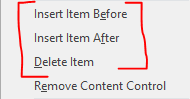 